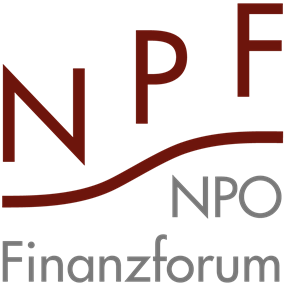 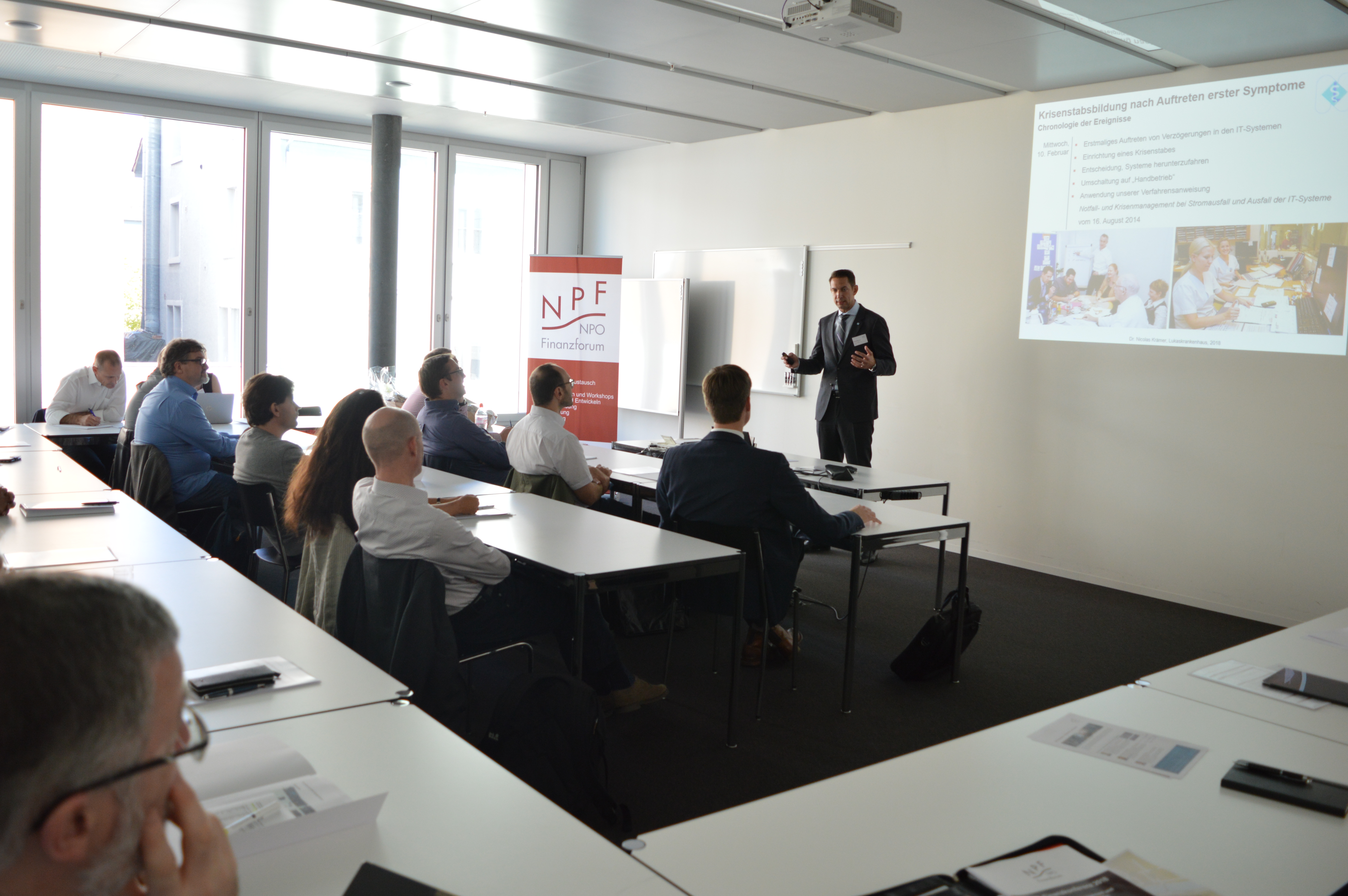 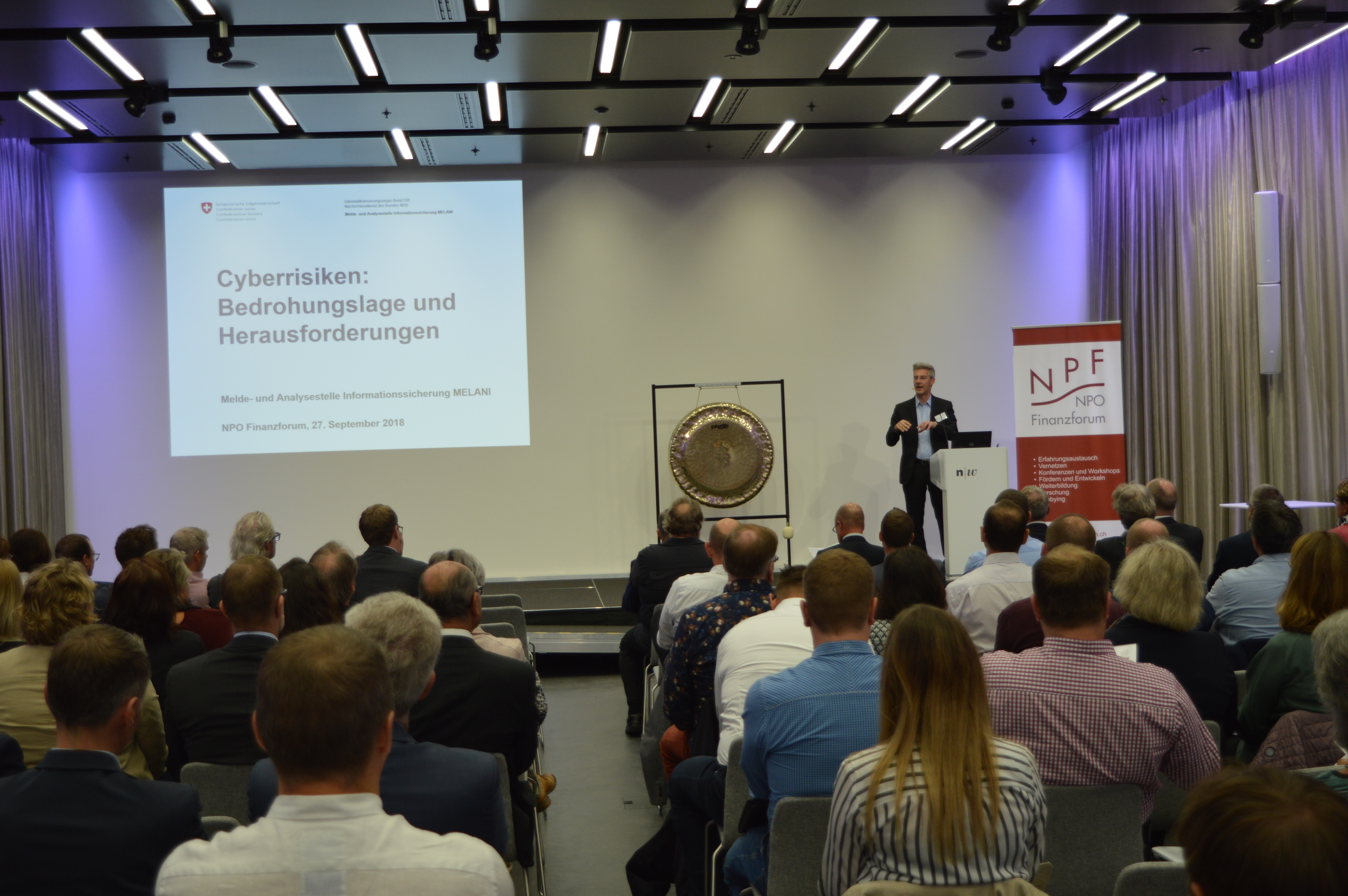 NPO Finanzkonferenz 2020Das NPO Finanzforum lädt herzlich ein zur vierten NPO Finanzkonferenz. In diesem Jahr zum Thema Finanzierung als Herausforderung von NPOsDie Unternehmenskultur in NPOs ist häufig familiär, Entscheidungen werden basisdemokratisch getroffen und die Mitarbeitenden sind intrinsisch motiviert. Alles gute Eigenschaften einer Organisation, aber denken NPOs auch wirtschaftlich und handeln sie kostenbewusst? Und wenn ja, geht diese Denkweise über die Finanzabteilung hinaus?An der 5. NPO Finanzkonferenz wird die Frage gestellt, wie Finanz- und Administrationsleitende betriebswirtschaftliches Denken bei allen Mitarbeitenden ins Bewusstsein rufen können. Dazu wird Hans Stöckli ein Referat aus Sicht der Politik halten und zu folgenden Themen können 
Erfahrungen ausgetauscht werden.Führungskultur in NPOs im Vergleich zur WirtschaftFinanzleitende als Initianten von Change ManagementErfolgreicher Einsatz von Führungskennzahlen Anmeldung und AnfahrtAnfahrtCampus Zug-Rotkreuz, Suurstoffi 12, 6343 Rotkreuz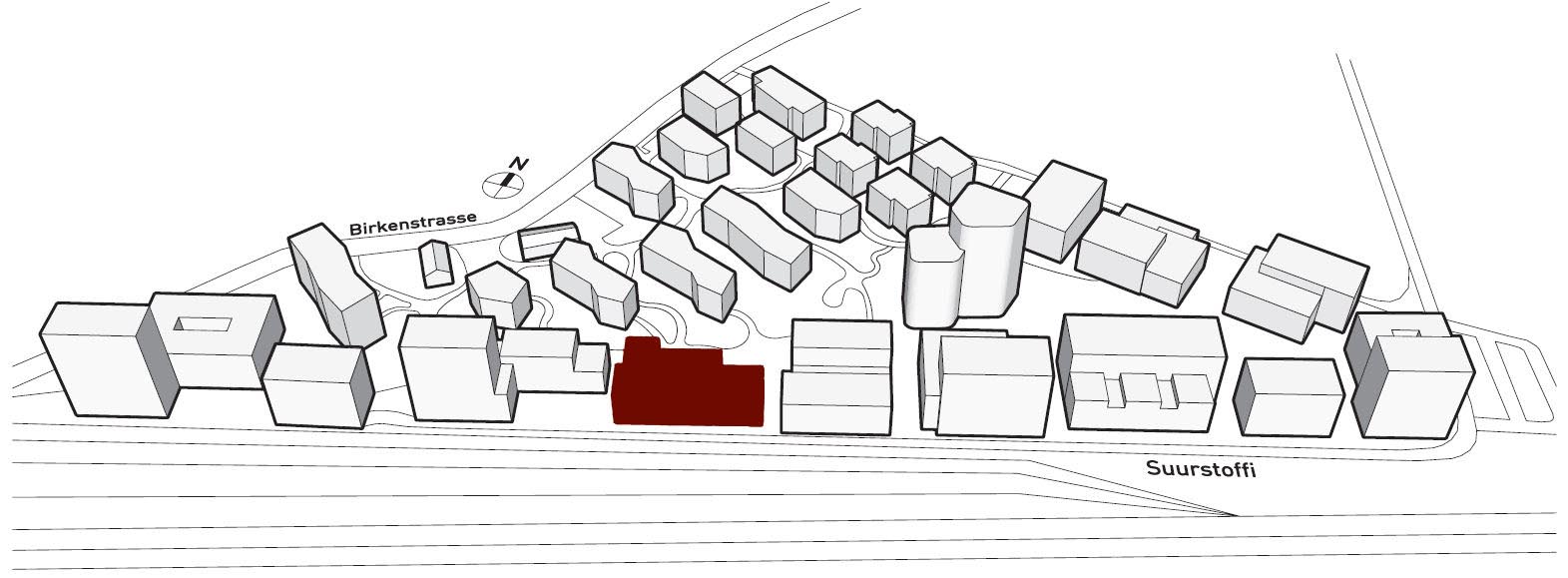 ProgrammDer Vorstand heisst Sie herzlich willkommen und dankt unseren Unterstützern!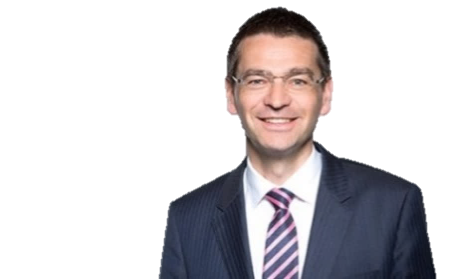 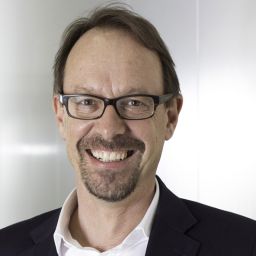 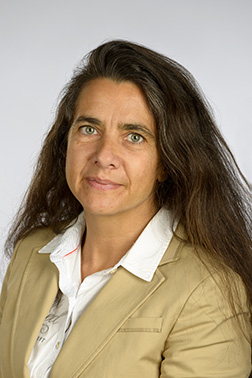 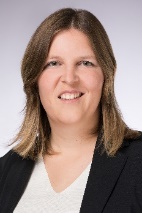 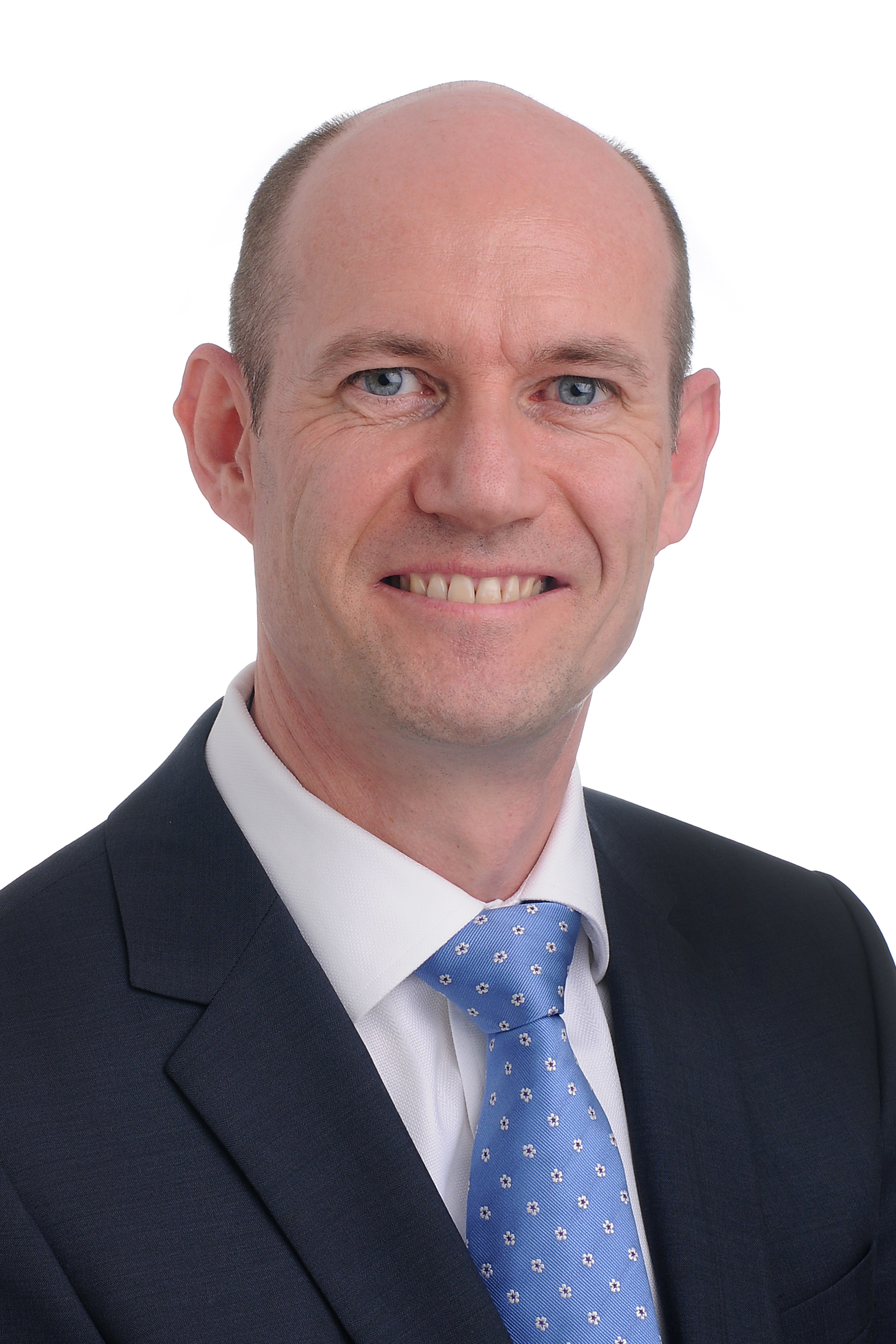 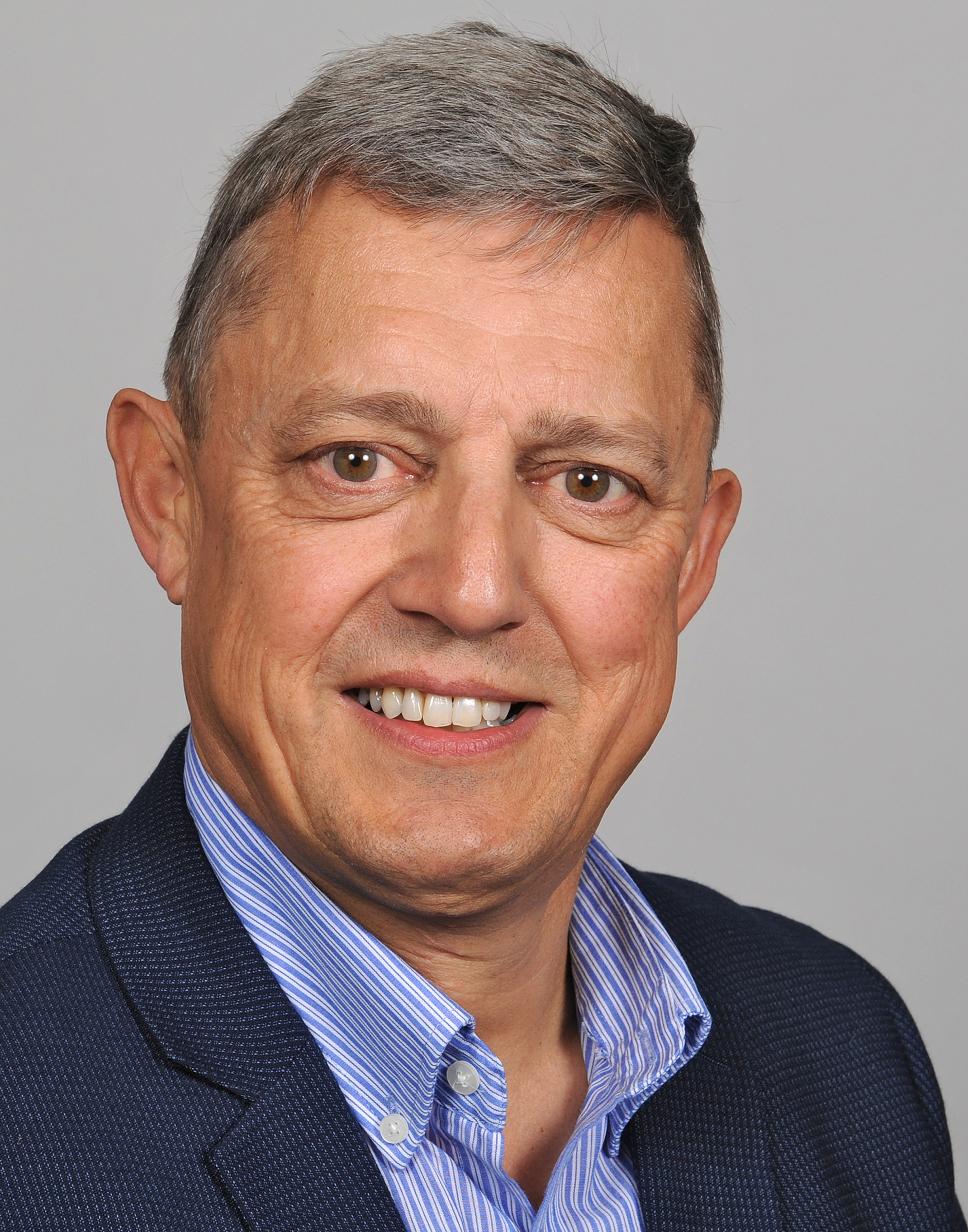 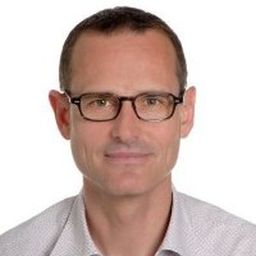 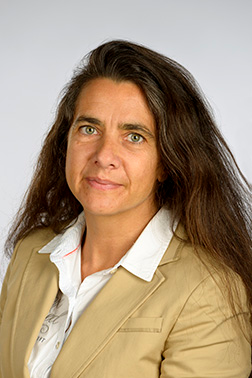 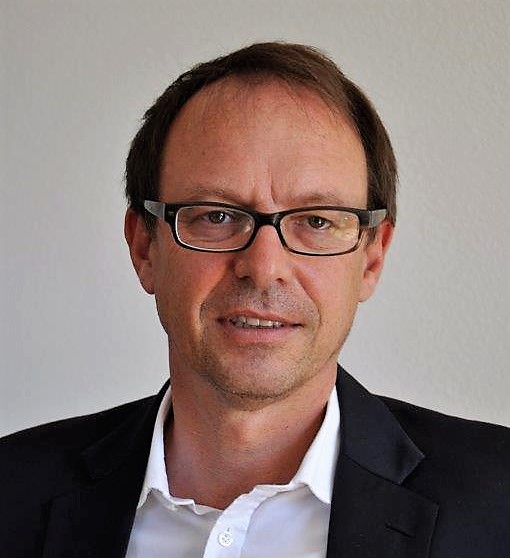 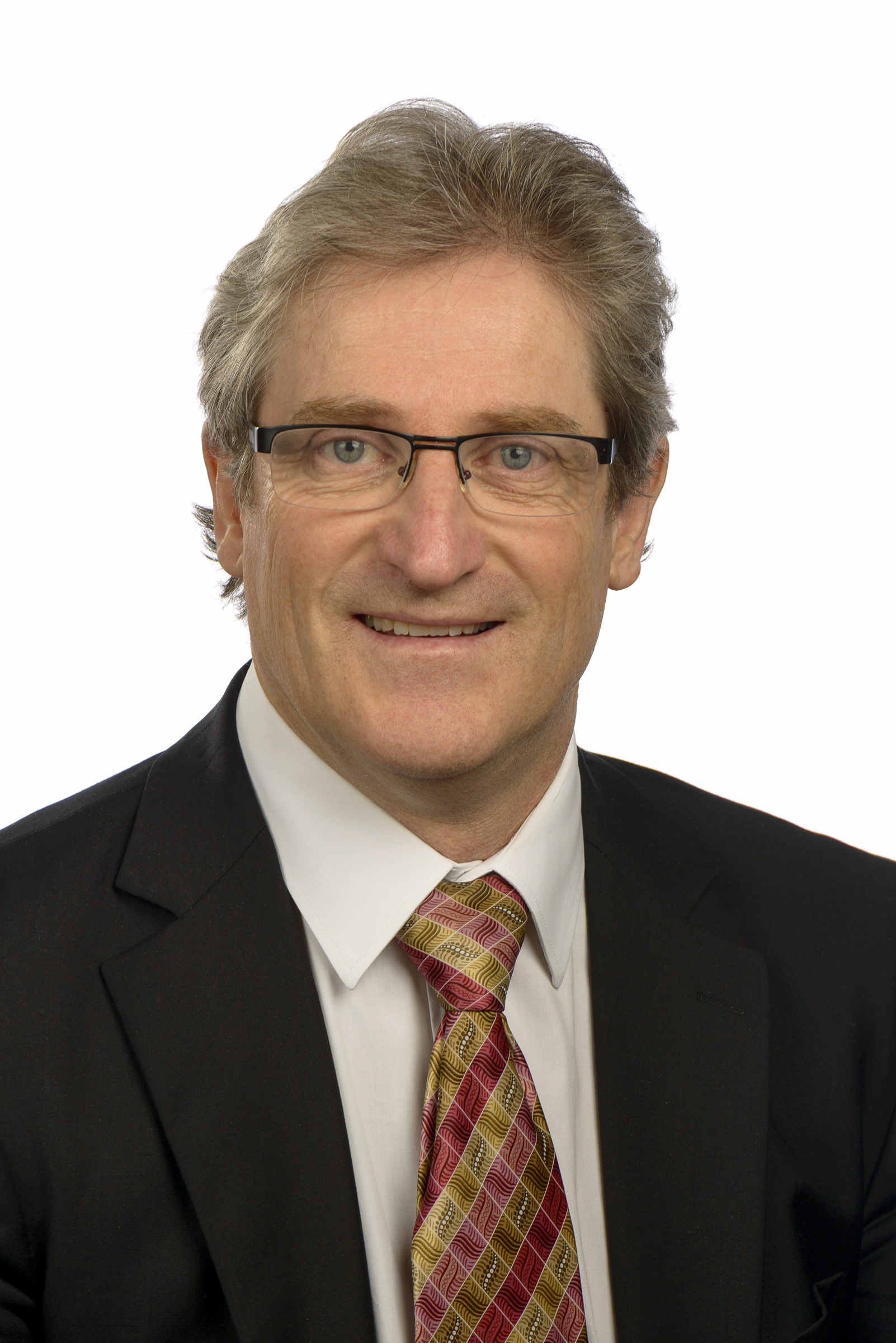 Vereins- und Konferenzgönner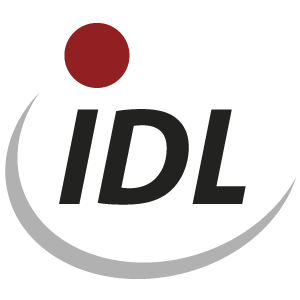 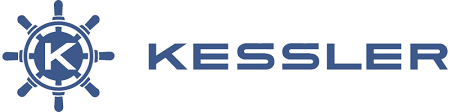 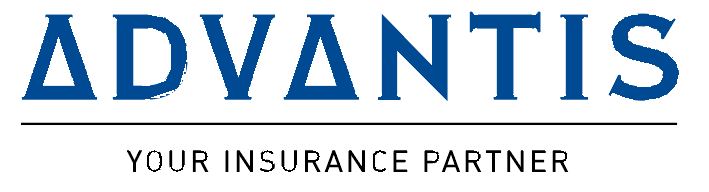 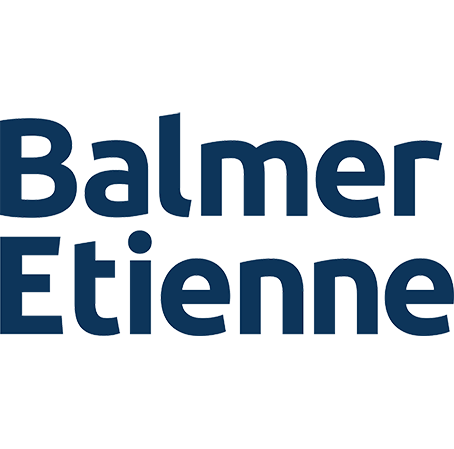 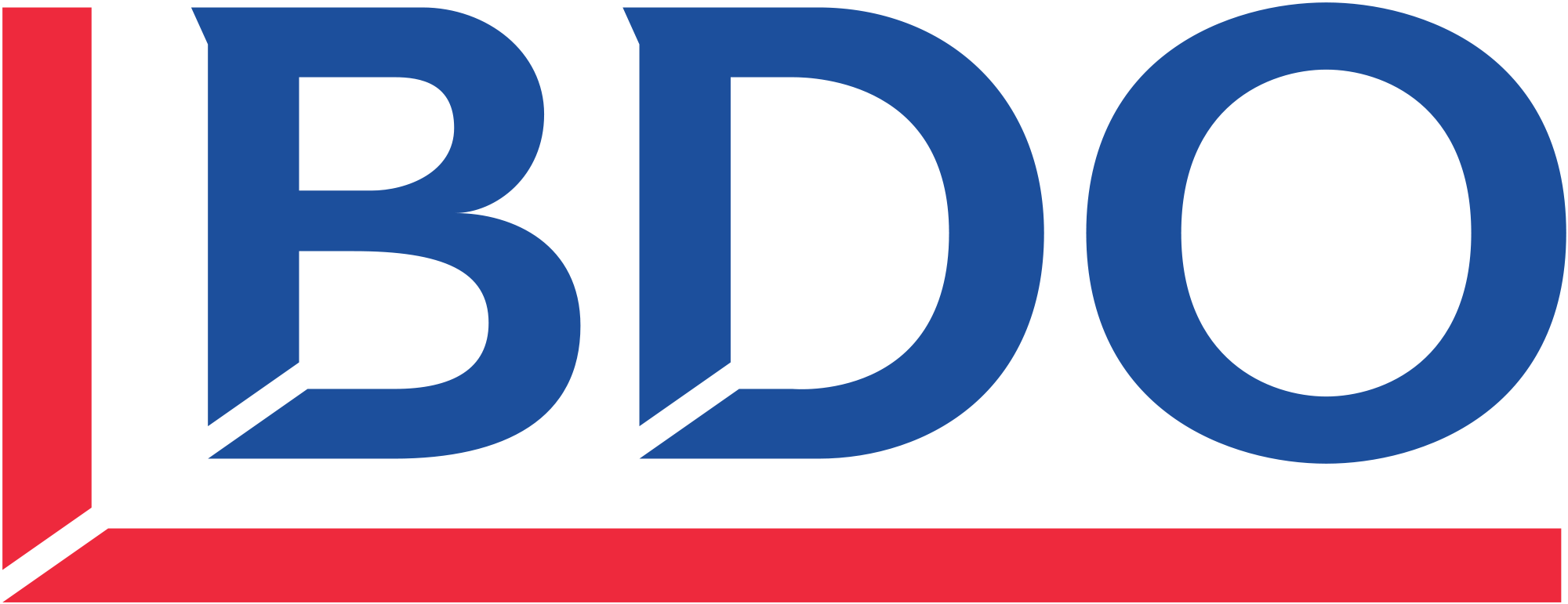 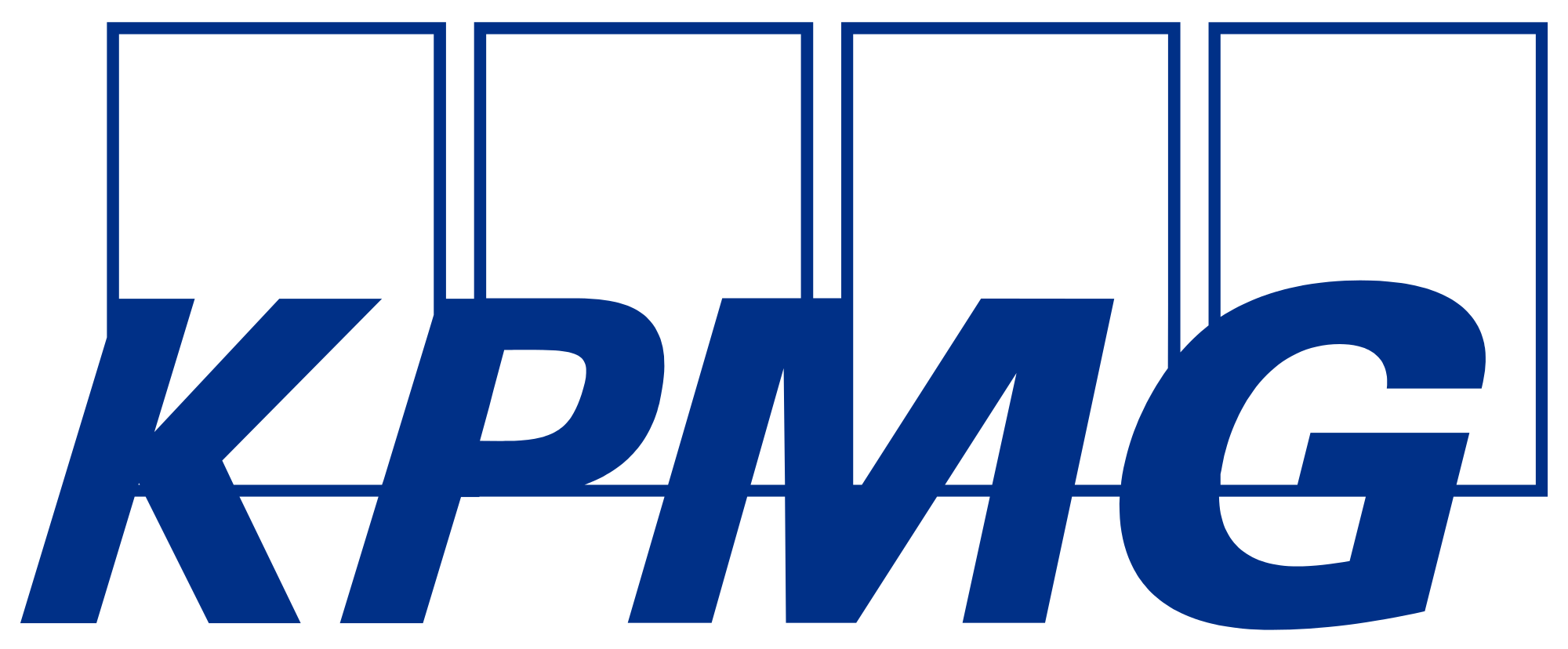 Konferenzgönner	Gründungspartner 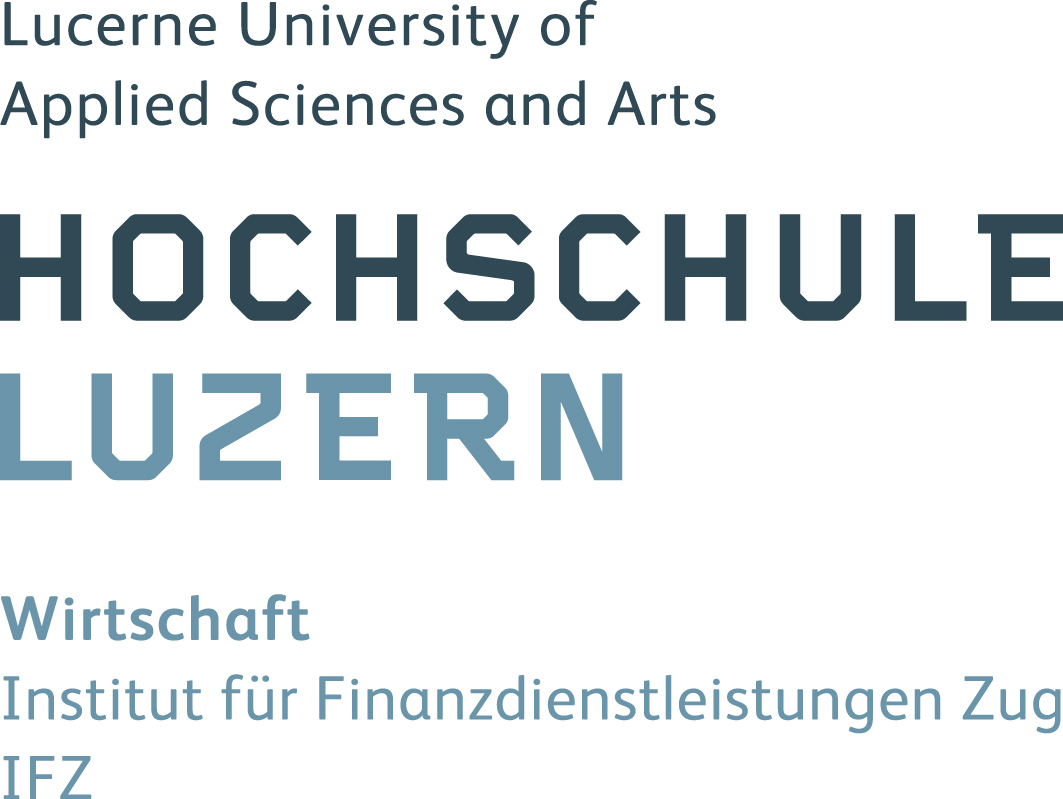 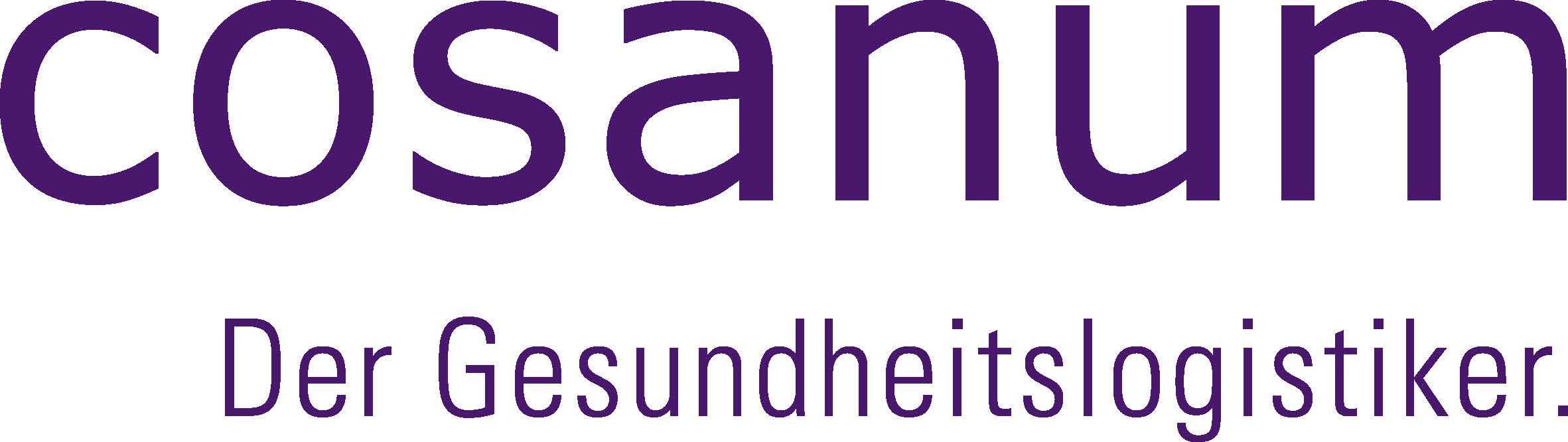 Bildungs- und Verbandspartner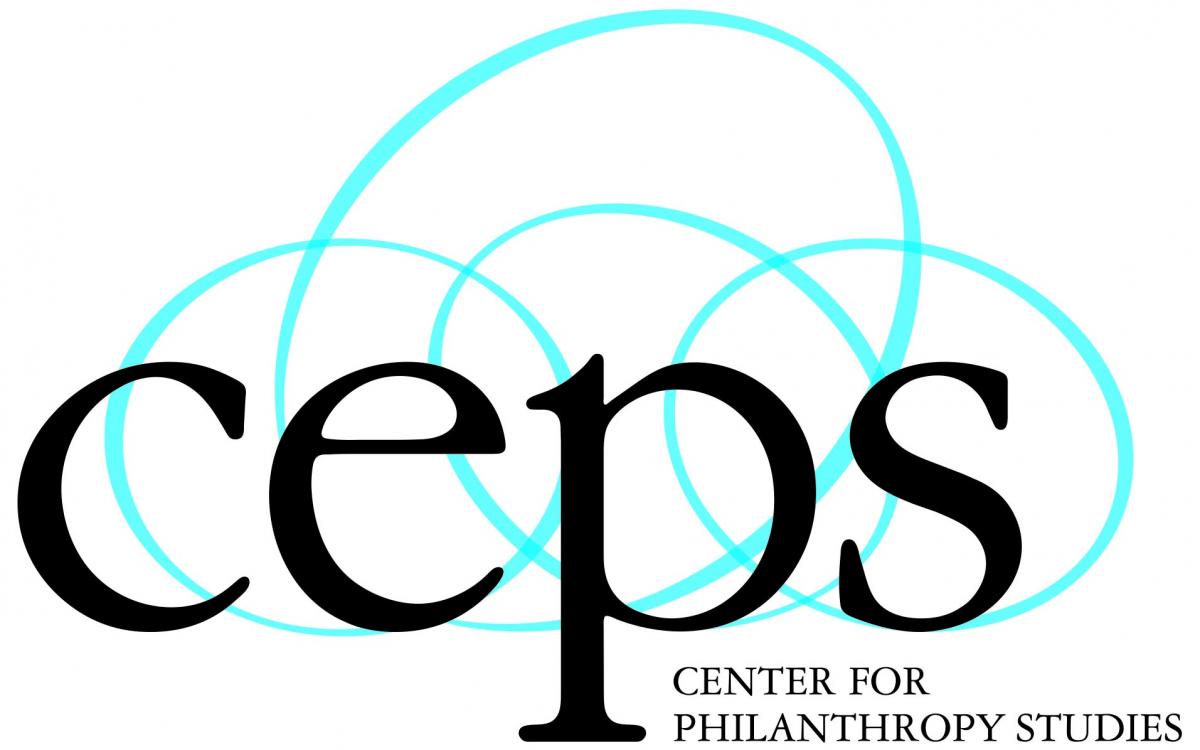 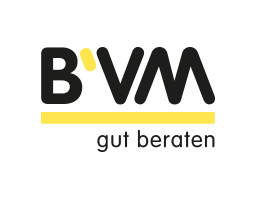 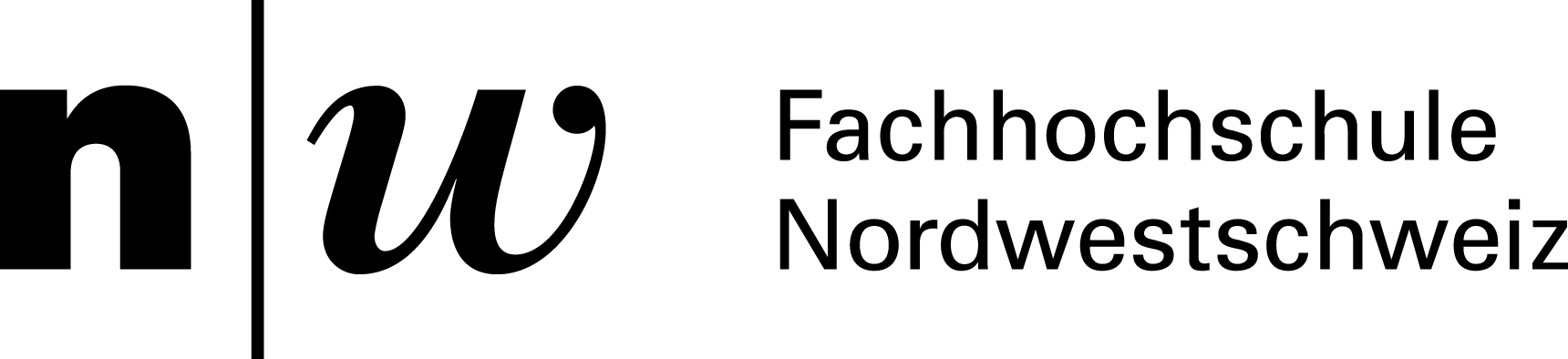 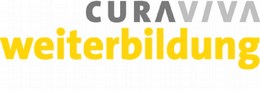 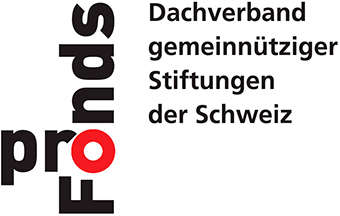 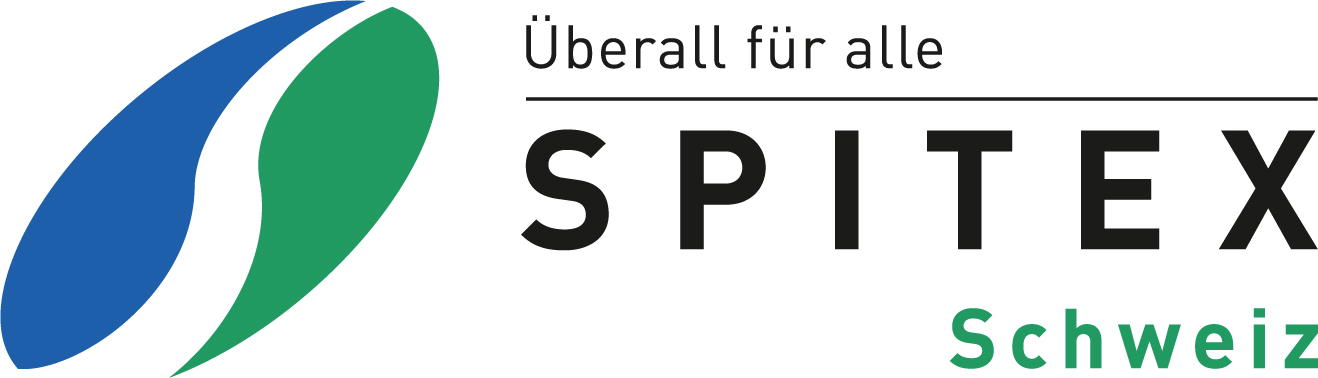 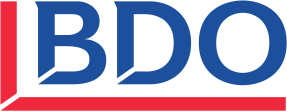 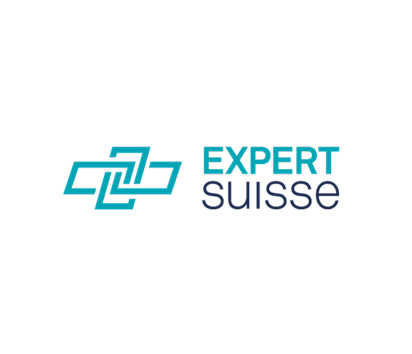 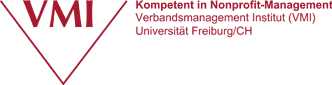 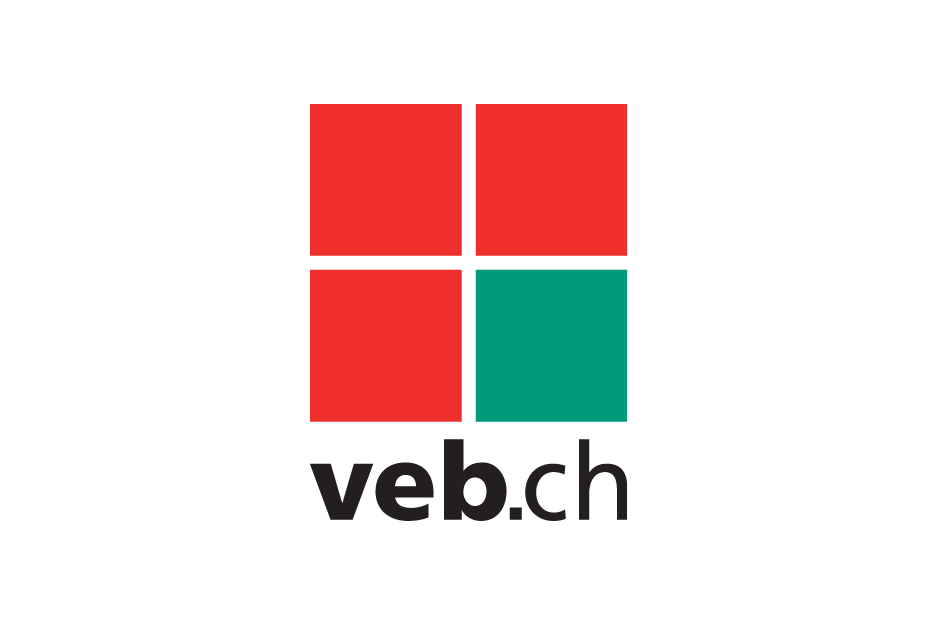 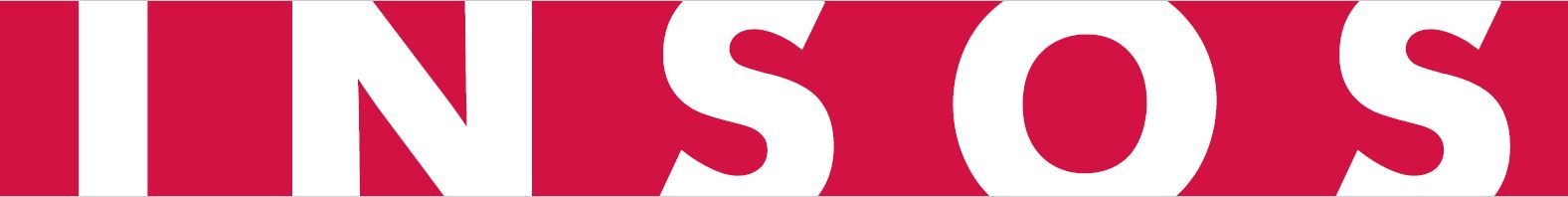 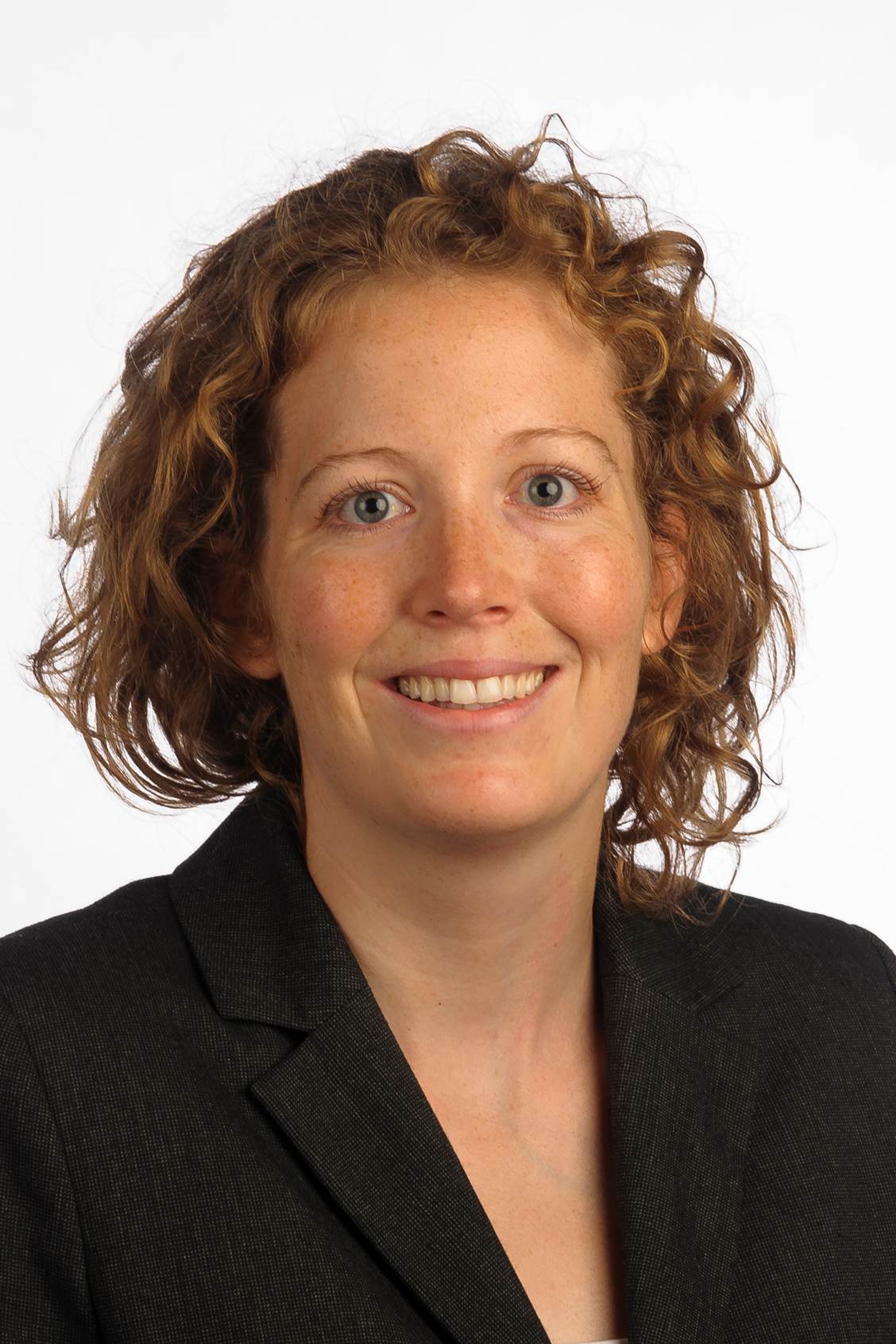 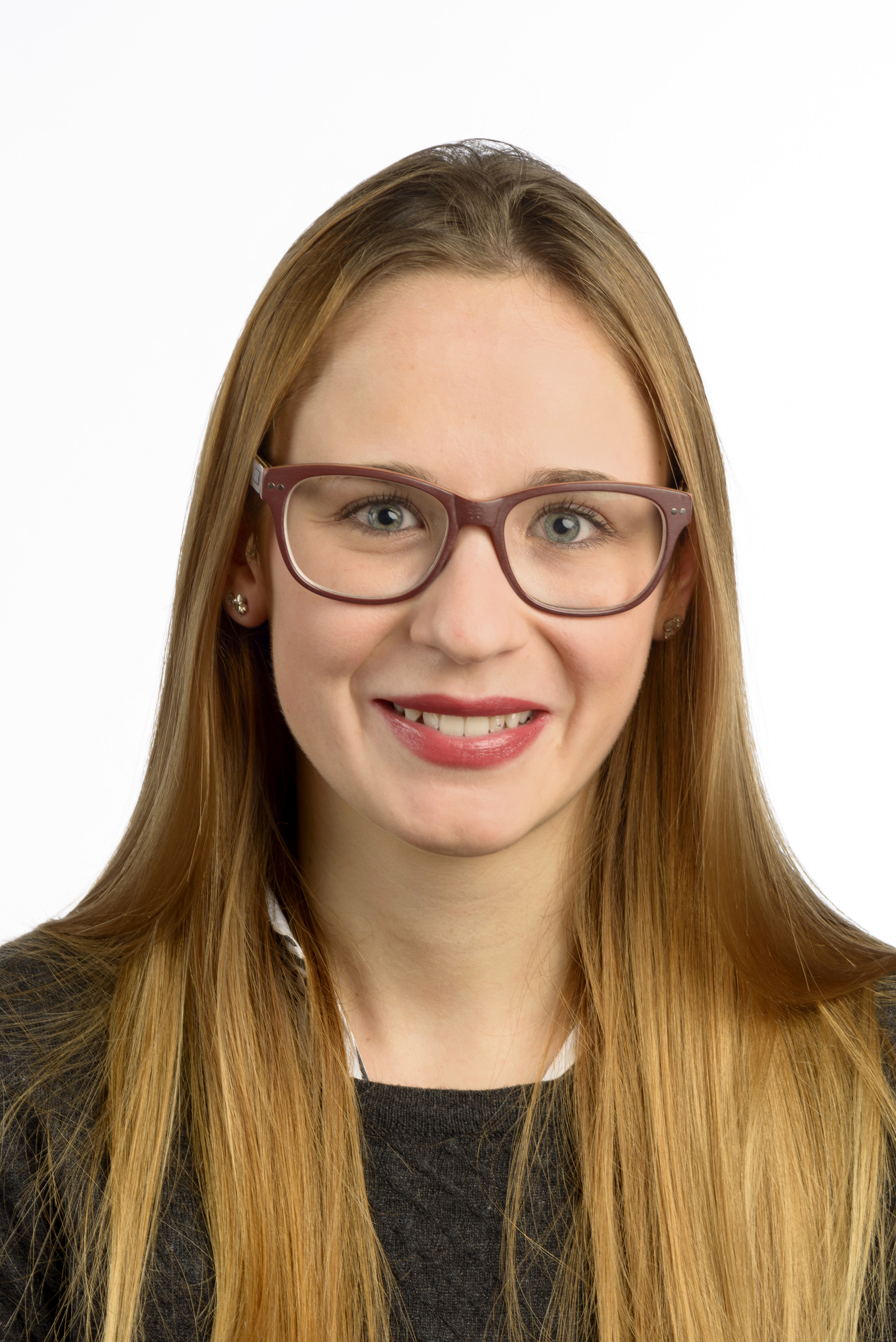 12:00 UhrVereinsversammlung für separat eingeladene Vereinsmitglieder 13:00 UhrEintreffen und Empfang, Networking-Kaffee13:30 UhrBegrüssung und Vorstellung des NPO FinanzforumsPius Bernet, Präsident NPO Finanzforum13:35 UhrSubjekt- und Objektfinanzierung bzw. allg. Finanzierungssysteme und deren Anreizsystem, mit anschliessender FragerundeReferent:     Thomas Heiniger, Finanzverwalter / Regierungs- und Kantonsrat und Präsident von Spitex SchweizModeration: Gönner14:15 UhrNetworking-Pause14:55 UhrERFA-Session 1Fundraising (Arbeitstitel)Referent: Martin Gubser, CEO, UZH Foundation   Moderation: Gönner14:55 UhrERFA-Session 2Finanzierungssystem (Arbeitstitel)Referent:     Moderation: Gönner14:55 UhrERFA-Session 3Einkaufsmanagement (Arbeitstitel)Referent:     Moderation: Gönner16:25 UhrKurze Pause und Raumwechsel16:35 UhrPodiumsdiskussion über Lessons Learned aus den ERFA-SessionsPius Bernet, Präsident NPO Finanzforum und Moderierende der ERFA-SessionsModeration: Gönner17:00 UhrNetworking-Apéro riche